LIÊN ĐOÀN LAO ĐỘNG    THÀNH PHỐ HÀ NỘI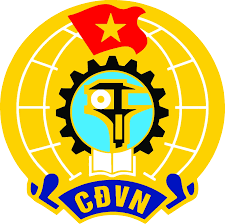 TÀI LIỆU: HƯỚNG DẪN SỬ DỤNG PHẦN MỀM: HỆ THỐNG QUẢN LÝ ĐOÀN VIÊNPHIÊN BẢN: V1.0NGÀY PHÁT HÀNH: 01/08/2022 PHẠM VI: LƯU HÀNH NỘI BỘHÀ NỘI, 2022Điều kiện sử dụngĐối tượng sử dụng: Đoàn viên công đoàn thuộc Liên đoàn lao động thành phố Hà NộiĐể sử dụng phần mềm, người dùng cần truy cập đường link đã được gửi qua emailNội dung hướng dẫnĐối với PC, LaptopBước 1: Truy cập đường dẫn đã được cung cấp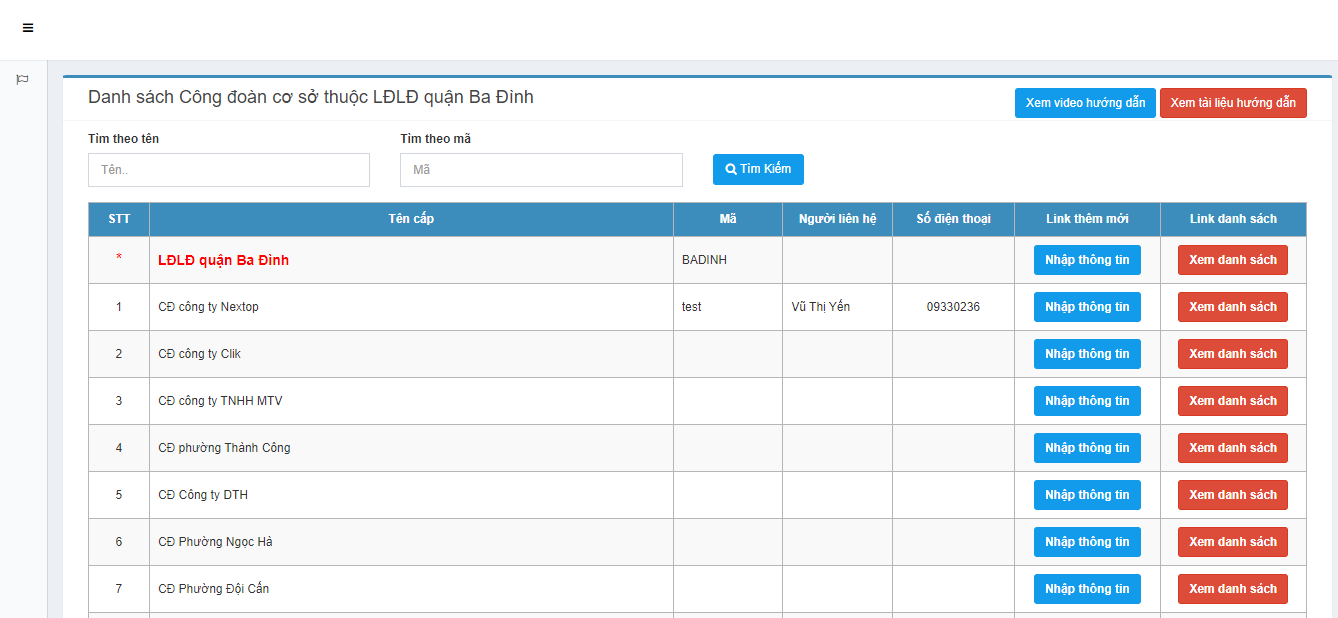 Bước 2: Tìm kiếm ĐÚNG TÊN CÔNG ĐOÀN mình đang tham gia bằng cách tìm kiếm thủ công hoặc sử dụng công cụ tìm kiếm mà hệ thống đã cung cấp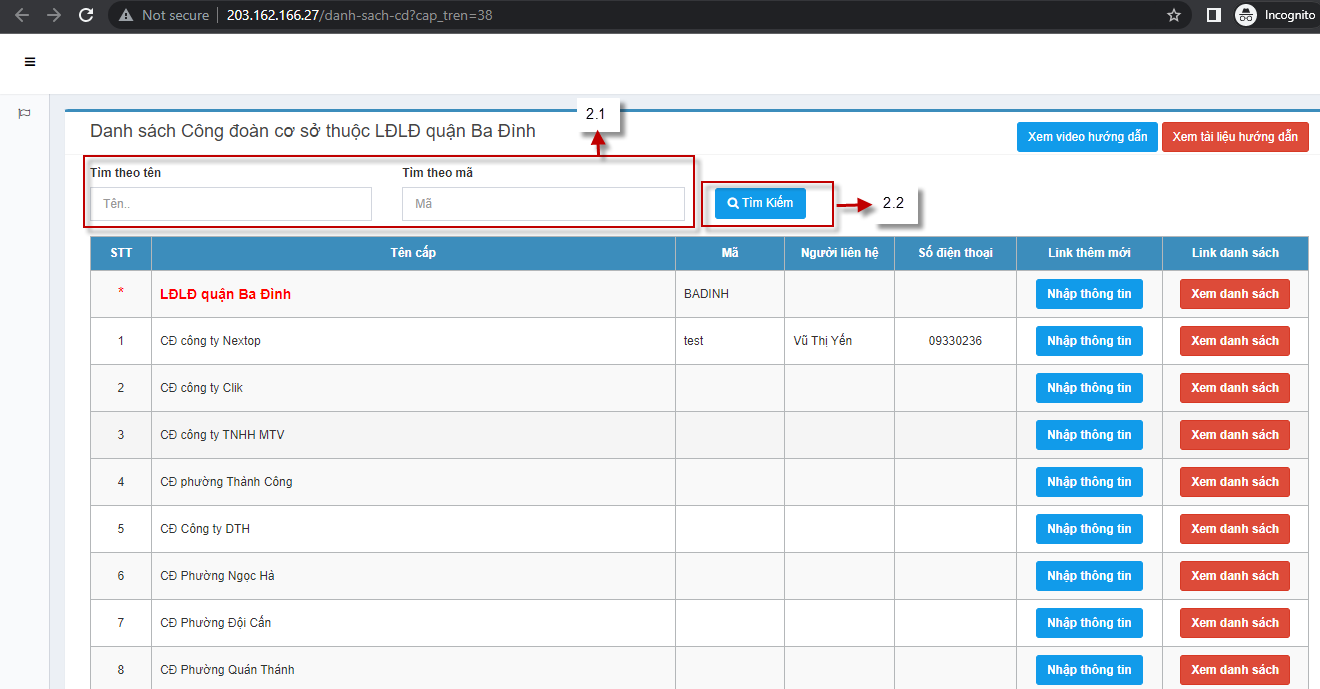 Bước 2.1: Nhập từ khoá cần tìm kiếm vào ô tìm kiếmBước 2.2: Nhấn vào nút Tìm kiếmBước 3: Nhấn vào nút “Nhập thông tin” màu xanh ở cột Link thêm mới tương ứng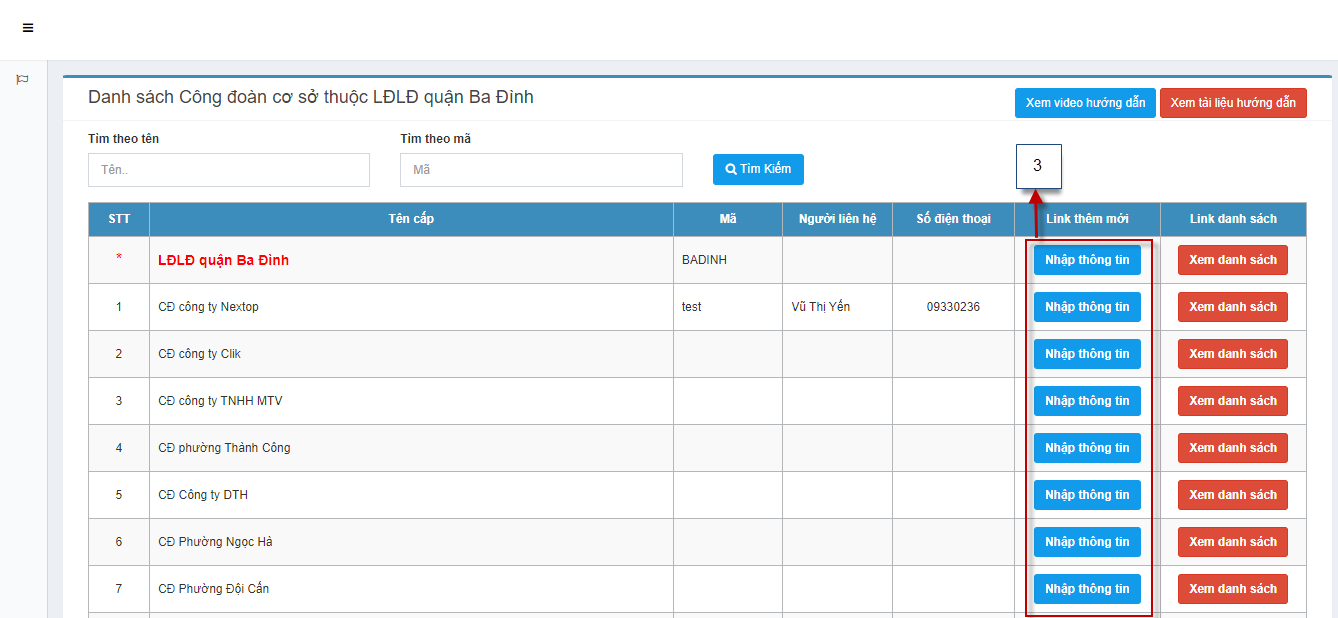 Bước 4: Nhập thông tin cá nhân: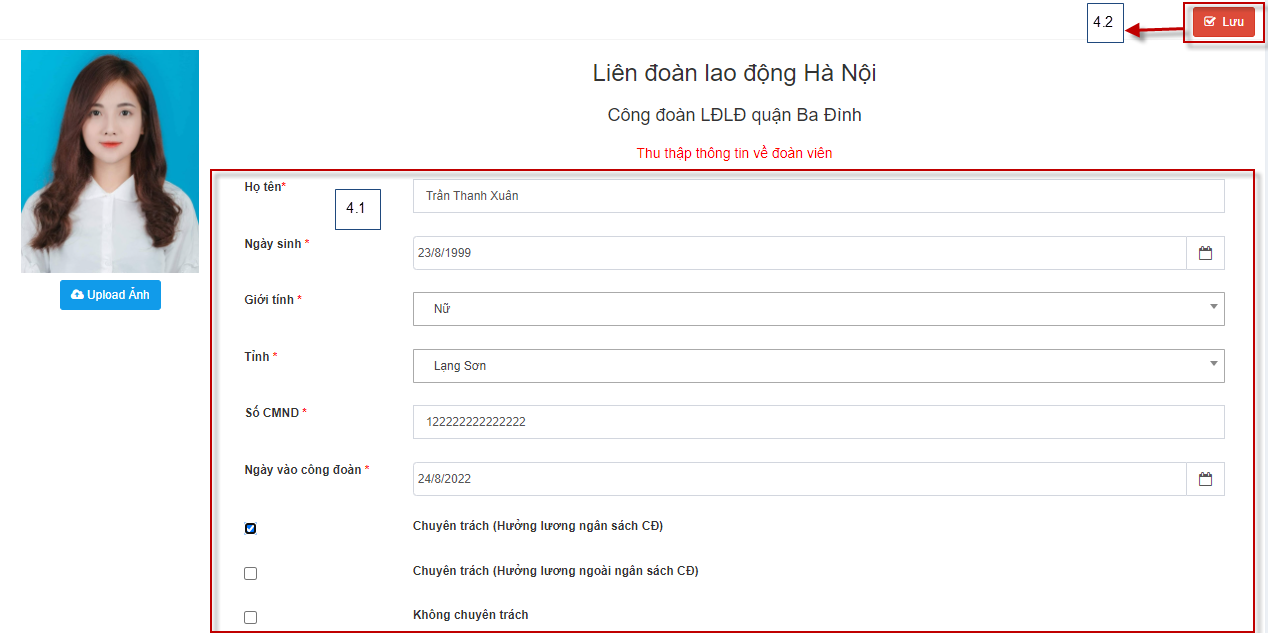 Bước 4.1: Nhập đầy đủ các thông tin cá nhân như : Họ tên, Mã đoàn viên, Ngày sinh, Giới tính, Ảnh, Tỉnh, Số CMND, Ngày vào công đoàn, Chức vụ.Những trường thông tin có dấu * có nghĩa là bắt buộc người dùng phải nhập đúng đủ thông tin, không được bỏ trống.Upload ảnh: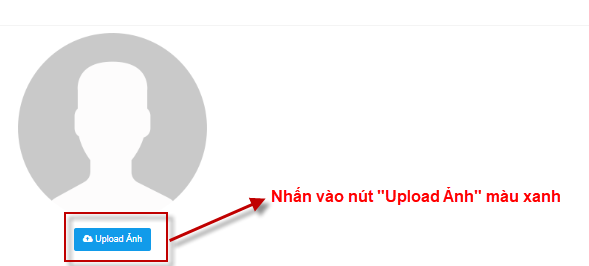 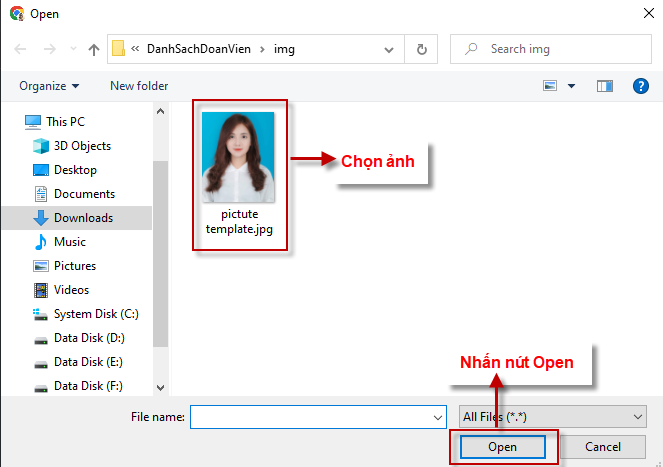 Bước 4.2: Nhấn nút LưuBước 5: Hệ thống hiển thị thông báo “Thêm mới thành công” tức là việc thêm mới thông tin đoàn viên đã hoàn thành!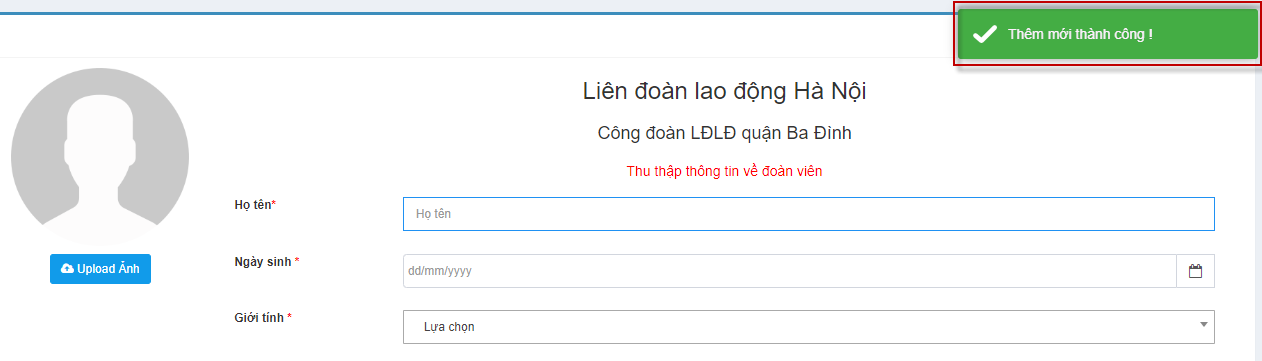 Đối với MobileĐối với việc nhập thông tin đoàn viên bằng điện thoại: thực hiện tương tự như đối với máy tính, laptop.Tuy nhiên ở bước 4: giao diện nhập thông tin sẽ khác một chút so với trên máy tính và laptop.Giao diện ở bước 4 trên điện thoại như sau: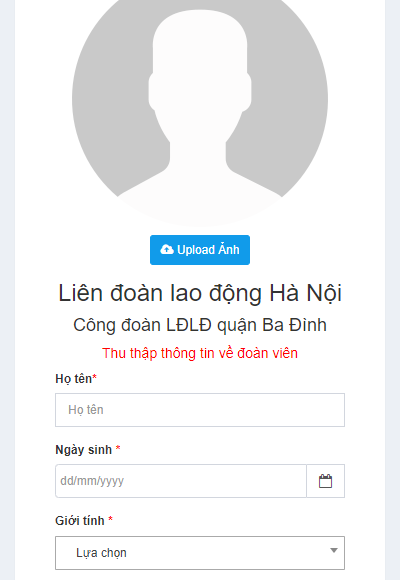 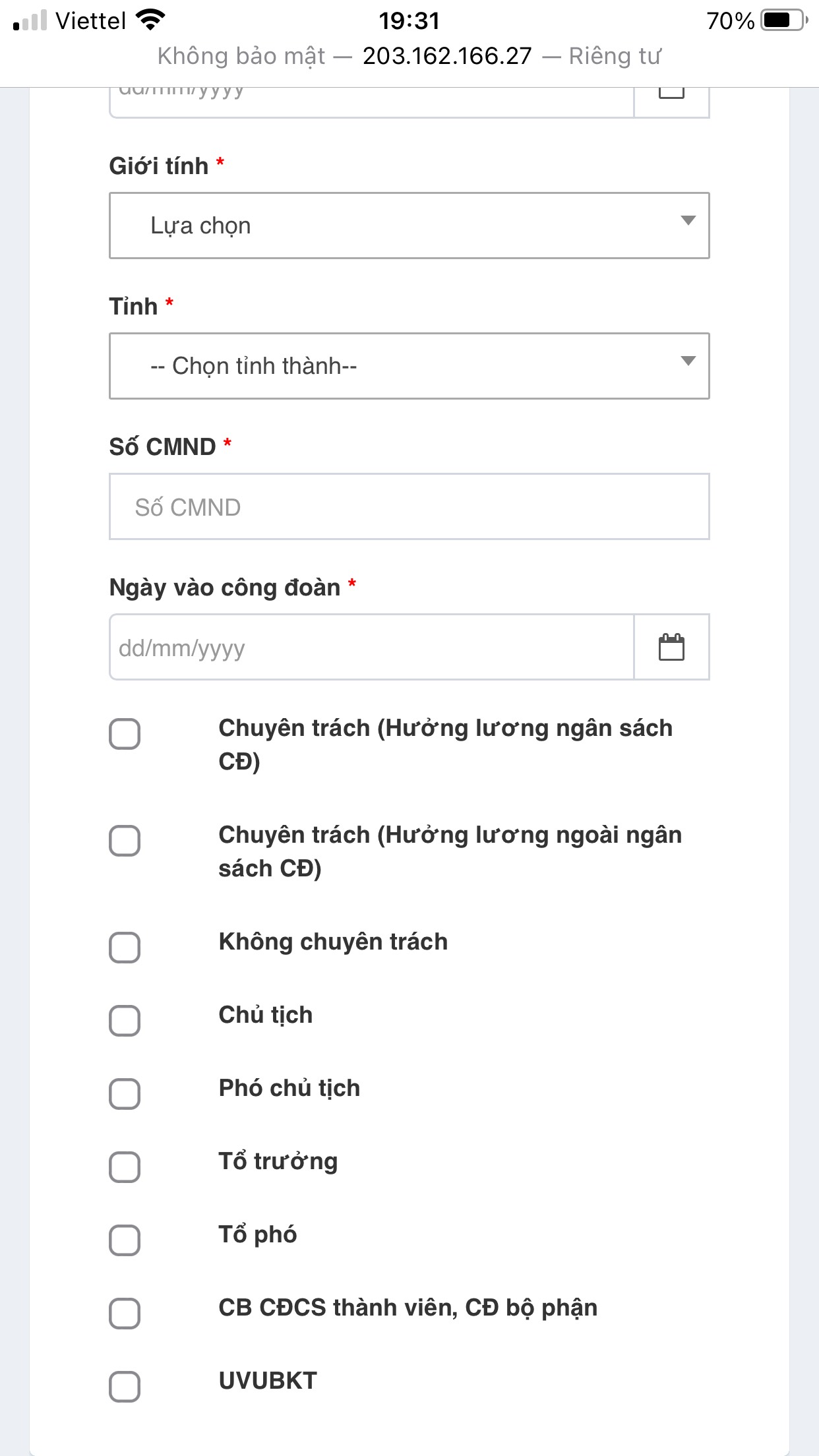 Bước 4.1 : Nhập đầy đủ các thông tin cá nhân như : Họ tên, Ngày sinh, Giới tính, Ảnh, Tỉnh, Số CMND, Ngày vào công đoàn, Chức vụ.Những trường thông tin có dấu * có nghĩa là bắt buộc người dùng phải nhập đúng đủ thông tin, không được bỏ trống.Upload ảnh: Nhấn vào nút “Upload ảnh”. Chọn ảnh cá nhân từ thư viện ảnh của điện thoại hoặc chụp trực tiếp từ camera để upload lên phần mềm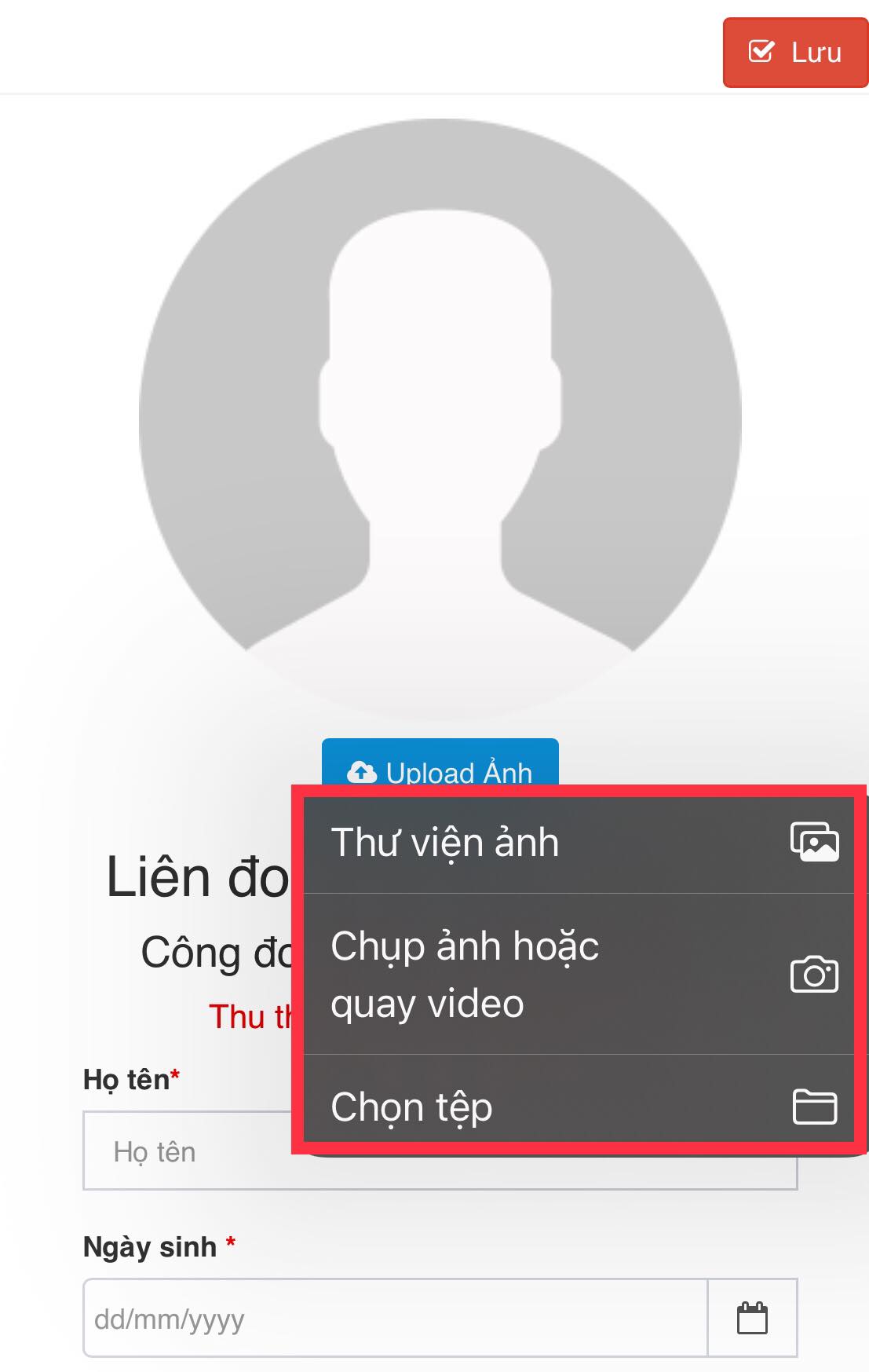 Bước 4.2: Nhấn nút Lưu